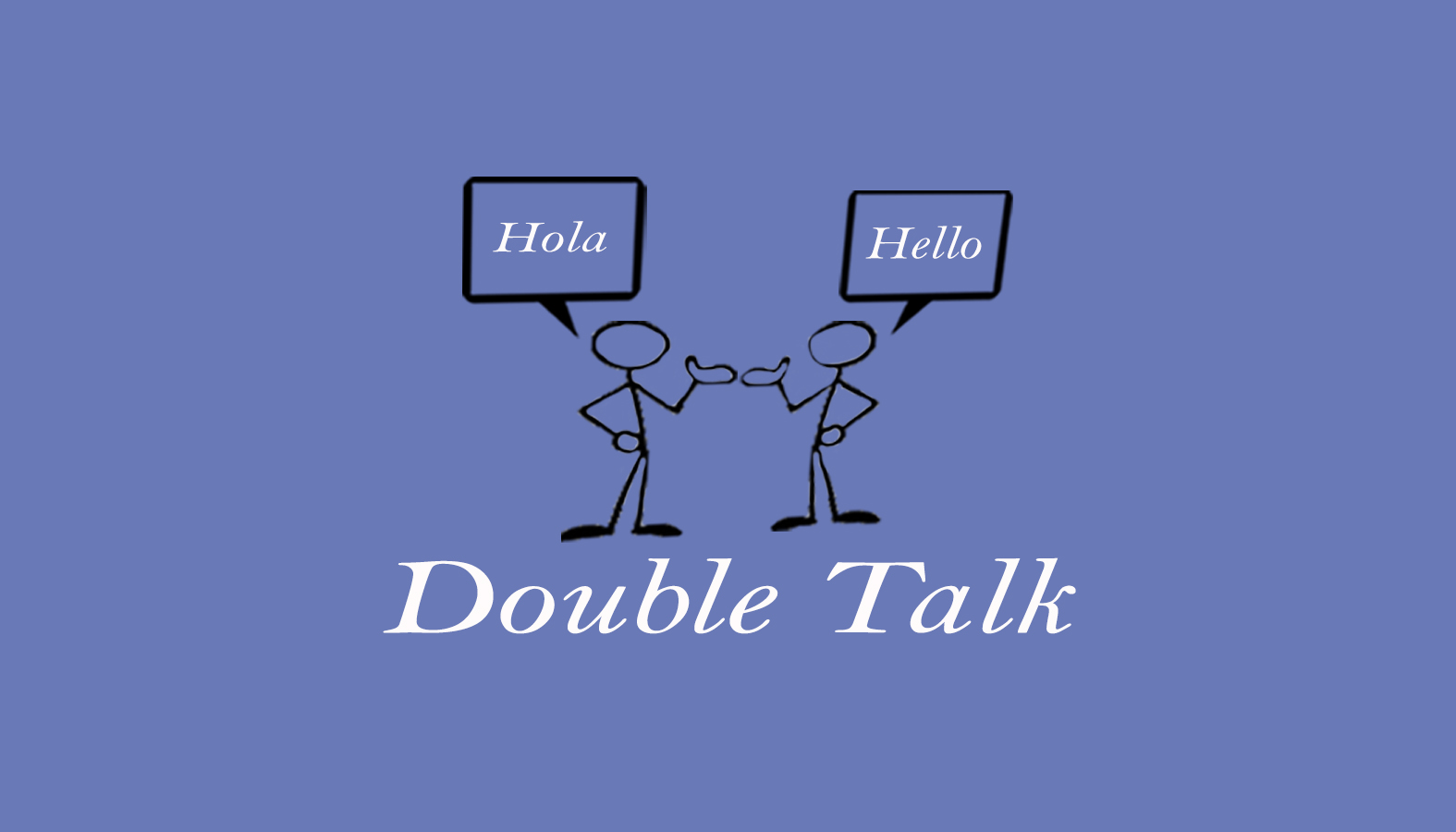 Double Talk – Bilingual Speech Therapy Services Krista Hammer, MS, CCC-SLP240 Redtail Road, Suite 12 AOrchard Park, NY 14127hammerdoubletalk@gmail.com(716) 608-2988 ofc. / (716) 608-2942General Acknowledgement of Forms☐ I hereby acknowledge and agree that I read all of the forms and documents provided to me in connection with the evaluation and treatment provided by Double Talk – Bilingual Speech Therapy Services Krista Hammer.☐ I fully understand the meaning and intent of the forms provided and I agree to all content included.☐ I have been given an opportunity to ask questions about the forms provided. All my questions have been answered to my satisfaction by Krista Hammer. _____________________________			_____________________Print Name of Client					    	Date_____________________________			_____________________	Signature of Client or Legal Representative 		Relationship to ClientGeneral Acknowledgement of Forms